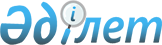 Об организации общественных работ в районе на 2016 год
					
			Утративший силу
			
			
		
					Постановление акимата Каркаралинского района Карагандинской области от 27 января 2016 года № 23. Зарегистрировано Департаментом юстиции Карагандинской области 17 февраля 2016 года № 3664. Утратило силу постановлением акимата Каркаралинского района Карагандинской области от 31 мая 2016 года N 141      Сноска. Утратило силу постановлением акимата Каркаралинского района Карагандинской области от 31.05.2016 N 141.

      В соответствии с Законами Республики Казахстан от 23 января 2001 года "О местном государственном управлении и самоуправлении в Республике Казахстан", от 23 января 2001 года "О занятости населения", Постановлением Правительства Республики Казахстан от 19 июня 2001 года № 836 "О мерах по реализации Закона Республики Казахстан от 23 января 2001 года "О занятости населения", акимат Каркаралинского района ПОСТАНОВЛЯЕТ:

      1. Утвердить перечень организаций, организующих общественные работы на 2016 год, виды, объемы и конкретные условия общественных работ, источники их финансирования согласно приложению.

      2. Государственному учреждению "Отдел занятости и социальных программ Каркаралинского района" заключить типовые договора с работодателями на выполнение общественных работ.

      3. Утвердить оплату труда граждан, направленных на общественные работы, в размере одной минимальной заработной платы, установленной действующим законодательством Республики Казахстан.

      4. Контроль за исполнением настоящего постановления возложить на заместителя акима района С. Әлиұлы.

      5. Настоящее постановление вводится в действие по истечении десяти календарных дней после дня его первого официального опубликования.

 Перечень организаций, организующих общественные работы на 2016 год, виды, объемы и конкретные условия
общественных работ, источники их финансирования
					© 2012. РГП на ПХВ «Институт законодательства и правовой информации Республики Казахстан» Министерства юстиции Республики Казахстан
				
      Аким Каркаралинского района

К.М. Максутов
Приложение к постановлению акимата
Каркаралинского района
от 27 января 2016 года
№ 23№ п/н

Наименование организаций

Виды работ

Источник финансирования

Объем работ, (тенге)

Количество человек

Объем работ (месяц)

Объем выполняемых работ

Условия общественных работ

1

Государственное учреждение "Аппарат акима города Каркаралинск"

Благоустройство, озеленение и санитарная очистка территории города

Бюджет Каркаралинского района 

5512043

137

1,5

100-200 квадратных метра

С 9.00 до 18.30 часов с перерывом на обед с 13.00 до 14.30 часов 5 дней в неделю

2

Государственное учреждение "Аппарат акима Каркаралинского района"

Обработка документов

Бюджет Каркаралинского района

191502

5

1,5

13-15 документов ежедневно

С 9.00 до 18.30 часов с перерывом на обед с 13.00 до 14.30 часов 5 дней в неделю

3

Государственное учреждение "Отдел занятости и социальных программ Каркаралинского района"

Обработка документов сдаваемых в архив, обследование материального положения граждан, претендующих на получение социальной помощи

Бюджет Каркаралинского района

76601

2

1,5

7-8 документов ежедневно, 7-8 проверочных актов

С 9.00 до 18.30 часов с перерывом на обед с 13.00 до 14.30 часов 5 дней в неделю

4

Департамент внутернних дел Карагандинской области Отдел внутренних дел Каркаралинского района

Обработка документов

Бюджет Каркаралинского района

114902

3

1,5

5-7 документов ежедневно

С 9.00 до 18.30 часов с перерывом на обед с 13.00 до 14.30 часов 5 дней в неделю

5

Государственное учреждение "Управление статистики Каркаралинского района"

Обработка документов

Бюджет Каркаралинского района

76601

2

1,5

9-10 документов ежедневно

С 9.00 до 18.30 часов с перерывом на обед с 13.00 до 14.30 часов 5 дней в неделю

6

Государственное учреждение "Департамент уголовно-исполнительной сисмемы по Карагандинской области" Отделение службы пробации Каркаралинского района

Обработка документов

Бюджет Каркаралинского района

76601

2

1,5

5-7 документов ежедневно

С 9.00 до 18.30 часов с перерывом на обед с 13.00 до 14.30 часов 5 дней в неделю

7

Республиканское государственное учреждение "Каркаралинский государственный национальный природный парк" комитета лесного хозяйства и животного мира министерства сельского хозяйства Республики Казахстан

Экологическое оздоравление, озеленение территории, посадка деревьев

Бюджет Каркаралинского района

114902

3

1,5

300-350 квадратных метра

С 9.00 до 18.30 часов с перерывом на обед с 13.00 до 14.30 часов 5 дней в неделю

8

Министерство обороны Республики Казахстан Республиканское государственное учреждение "Отдел по делам обороны Каркаралинского района Карагандинской области"

Работа с населением по проведению призыва в ряды Вооруженных сил, раздача повесток

Бюджет Каркаралинского района

114902

3

1,5

10-15 документов ежедневно

С 9.00 до 18.30 часов с перерывом на обед с 13.00 до 14.30 часов 5 дней в неделю

9

Республиканское государственное учреждение "Управление государственных доходов по Каркаралинскому району Департамента государственных доходов по Карагандинской области комитета государственных доходов Министерства финансов Республики Казахстан"

Работа с населением по раздаче уведомлений и квитанций по уплате налогов на имущество, транспортные средства

Бюджет Каркаралинского района

191502

5

1,5

15-17 документов ежедневно

С 9.00 до 18.30 часов с перерывом на обед с 13.00 до 14.30 часов 5 дней в неделю

10

Филиал республиканского государственного учреждения "Каркаралинского территориального отдела по исполнению судебных актов"

Раздача повесток, обработка документов

Бюджет Каркаралинского района

114902

3

1,5

5-10 документов ежедневно

С 9.00 до 18.30 часов с перерывом на обед с 13.00 до 14.30 часов 5 дней в неделю

11

Прокуратура Каркаралинского района 

Обработка документов

Бюджет Каркаралинского района

153201

4

1,5

7-8 документов ежедневно

С 9.00 до 18.30 часов с перерывом на обед с 13.00 до 14.30 часов 5 дней в неделю

12

Коммунальное государственное учреждение "Государственный архив Каркаралинского района" управления культуры, архивов и документации Карагандинской области

Обработка документов

Бюджет Каркаралинского района

114902

3

1,5

5-6 документов ежедневно

С 9.00 до 18.30 часов с перерывом на обед с 13.00 до 14.30 часов 5 дней в неделю

13

Государственное учреждение "Отдел земельных отношений, архитектуры и градостроительства Каркаралинского района"

Обработка документов

Бюджет Каркаралинского района

38301

1

1,5

5-8 документов ежедневно

С 9.00 до 18.30 часов с перерывом на обед с 13.00 до 14.30 часов 5 дней в неделю

14

Республиканское государственное учреждение "Министерство юстиции Республики Казахстан Департамент юстиции Карагандинской области управление юстиции Каркаралинского района" 

Обработка документов

Бюджет Каркаралинского района

114902

3

1,5

5-10 документов ежедневно

С 9.00 до 18.30 часов с перерывом на обед с 13.00 до 14.30 часов 5 дней в неделю

15

Республиканское государственное учреждение "Каркаралинский районный суд Карагандинской области" 

Раздача повесток, обработка документов

Бюджет Каркаралинского района

114902

3

1,5

7-8 документов ежедневно

С 9.00 до 18.30 часов с перерывом на обед с 13.00 до 14.30 часов 5 дней в неделю

16

Карагандинский областной филиал республиканского государственного казенного предприятия "Государственный центр по выплате пенсий Министерства здравоохранения и социального развития Республики Казахстан"

Обработка документов сдаваемых в архив

Бюджет Каркаралинского района

76601

2

1,5

5-7 документов ежедневно

С 9.00 до 18.30 часов с перерывом на обед с 13.00 до 14.30 часов 5 дней в неделю

17

Отдел Каркаралинского района филиала Республиканского государственного предприятия "Центр обслуживания населения" по Карагандинской области

Обработка документов

Бюджет Каркаралинского района

114902

3

1,5

7-9 документов ежедневно

С 9.00 до 18.30 часов с перерывом на обед с 13.00 до 14.30 часов 5 дней в неделю

18

Районный суд № 2 Каркаралинского района Карагандинской области

Раздача повесток, обработка документов

Бюджет Каркаралинского района

76601

2

1,5

7-9 документов ежедневно

С 9.00 до 18.30 часов с перерывом на обед с 13.00 до 14.30 часов 5 дней в неделю

19

Государственное учреждение "Аппарат акима Егиндыбулакского сельского округа"

Благоустройство, озеленение и санитарная очистка территории села

Бюджет Каркаралинского района

766004

20

1,5

100-200 квадратных метра

С 9.00 до 18.30 часов с перерывом на обед с 13.00 до 14.30 часов 5 дней в неделю

20

Государственное учреждение "Аппарат акима поселка Карагайлы"

Благоустройство, озеленение и санитарная очистка территории села

Бюджет Каркаралинского района

766004

20

1,5

100-200 квадратных метра

С 9.00 до 18.30 часов с перерывом на обед с 13.00 до 14.30 часов 5 дней в неделю

21

Государственное учреждение "Аппарат акима Абайского сельского округа"

Благоустройство, озеленение и санитарная очистка территории села

Бюджет Каркаралинского района

268101

7

1,5

100-200 квадратных метра

С 9.00 до 18.30 часов с перерывом на обед с 13.00 до 14.30 часов 5 дней в неделю

22

Государственное учреждение "Аппарат акима Касым Аманжоловского сельского округа Каркаралинского района"

Благоустройство, озеленение и санитарная очистка территории села

Бюджет Каркаралинского района

268101

7

1,5

100-200 квадратных метра

С 9.00 до 18.30 часов с перерывом на обед с 13.00 до 14.30 часов 5 дней в неделю

23

Государственное учреждение "Аппарат акима Балкантауского сельского округа"

Благоустройство, озеленение и санитарная очистка территории села

Бюджет Каркаралинского района

268101

7

1,5

100-200 квадратных метра

С 9.00 до 18.30 часов с перерывом на обед с 13.00 до 14.30 часов 5 дней в неделю

24

Государственное учреждение "Аппарат акима Бахтинского сельского округа" 

Благоустройство, озеленение и санитарная очистка территории села

Бюджет Каркаралинского района

268101

7

1,5

100-200 квадратных метра

С 9.00 до 18.30 часов с перерывом на обед с 13.00 до 14.30 часов 5 дней в неделю

25

Государственное учреждение "Аппарат акима Бесобинского сельского округа"

Благоустройство, озеленение и санитарная очистка территории села

Бюджет Каркаралинского района

268101

7

1,5

100-200 квадратных метра

С 9.00 до 18.30 часов с перерывом на обед с 13.00 до 14.30 часов 5 дней в неделю

26

Государственное учреждение "Аппарат акима Жанатоганского сельского округа"

Благоустройство, озеленение и санитарная очистка территории села

Бюджет Каркаралинского района

268101

7

1,5

100-200 квадратных метра

С 9.00 до 18.30 часов с перерывом на обед с 13.00 до 14.30 часов 5 дней в неделю

27

Государственное учреждение "Аппарат акима Кайнарбулакского сельского округа"

Благоустройство, озеленение и санитарная очистка территории села

Бюджет Каркаралинского района

268101

7

1,5

100-200 квадратных метра

С 9.00 до 18.30 часов с перерывом на обед с 13.00 до 14.30 часов 5 дней в неделю

28

Государственное учреждение "Аппарат акима Каракольского сельского округа"

Благоустройство, озеленение и санитарная очистка территории села

Бюджет Каркаралинского района

268101

7

1,5

100-200 квадратных метра

С 9.00 до 18.30 часов с перерывом на обед с 13.00 до 14.30 часов 5 дней в неделю

29

Государственное учреждение "Аппарат акима Каршигалинского сельского округа"

Благоустройство, озеленение и санитарная очистка территории села

Бюджет Каркаралинского района

268101

7

1,5

100-200 квадратных метра

С 9.00 до 18.30 часов с перерывом на обед с 13.00 до 14.30 часов 5 дней в неделю

30

Государственное учреждение "Аппарат акима Кояндинского сельского округа"

Благоустройство, озеленение и санитарная очистка территории села

Бюджет Каркаралинского района

268101

7

1,5

100-200 квадратных метра

С 9.00 до 18.30 часов с перерывом на обед с 13.00 до 14.30 часов 5 дней в неделю

31

Государственное учреждение "Аппарат акима Киргизского сельского округа"

Благоустройство, озеленение и санитарная очистка территории села

Бюджет Каркаралинского района

268101

7

1,5

100-200 квадратных метра

С 9.00 до 18.30 часов с перерывом на обед с 13.00 до 14.30 часов 5 дней в неделю

32

Государственное учреждение "Аппарат акима Мартбек Мамыраевского сельского округа "

Благоустройство, озеленение и санитарная очистка территории села

Бюджет Каркаралинского района

268101

7

1,5

100-200 квадратных метра

С 9.00 до 18.30 часов с перерывом на обед с 13.00 до 14.30 часов 5 дней в неделю

33

Государственное учреждение "Аппарат акима Мадийского сельского округа"

Благоустройство, озеленение и санитарная очистка территории села

Бюджет Каркаралинского района

268101

7

1,5

100-200 квадратных метра

С 9.00 до 18.30 часов с перерывом на обед с 13.00 до 14.30 часов 5 дней в неделю

34

Государственное учреждение "Аппарат акима Нуркен Абдировского сельского округа"

Благоустройство, озеленение и санитарная очистка территории села

Бюджет Каркаралинского района

268101

7

1,5

100-200 квадратных метра

С 9.00 до 18.30 часов с перерывом на обед с 13.00 до 14.30 часов 5 дней в неделю

35

Государственное учреждение "Аппарат акима сельского округа имени Ныгмета Нурмакова"

Благоустройство, озеленение и санитарная очистка территории села

Бюджет Каркаралинского района

268101

7

1,5

100-200 квадратных метра

С 9.00 до 18.30 часов с перерывом на обед с 13.00 до 14.30 часов 5 дней в неделю

36

Государственное учреждение "Аппарат акима Таттимбетовского сельского округа"

Благоустройство, озеленение и санитарная очистка территории села

Бюджет Каркаралинского района

268101

7

1,5

100-200 квадратных метра

С 9.00 до 18.30 часов с перерывом на обед с 13.00 до 14.30 часов 5 дней в неделю

37

Государственное учреждение "Аппарат акима Тегисшилдикского сельского округа"

Благоустройство, озеленение и санитарная очистка территории села

Бюджет Каркаралинского района

268101

7

1,5

100-200 квадратных метра

С 9.00 до 18.30 часов с перерывом на обед с 13.00 до 14.30 часов 5 дней в неделю

38

Государственное учреждение "Аппарат акима Темиршинского сельского округа"

Благоустройство, озеленение и санитарная очистка территории села

Бюджет Каркаралинского района

268101

7

1,5

100-200 квадратных метра

С 9.00 до 18.30 часов с перерывом на обед с 13.00 до 14.30 часов 5 дней в неделю

39

Государственное учреждение "Аппарат акима Томарского сельского округа"

Благоустройство, озеленение и санитарная очистка территории села

Бюджет Каркаралинского района

268101

7

1,5

100-200 квадратных метра

С 9.00 до 18.30 часов с перерывом на обед с 13.00 до 14.30 часов 5 дней в неделю

40

Государственное учреждение "Аппарат акима Угарского сельского округа"

Благоустройство, озеленение и санитарная очистка территории села

Бюджет Каркаралинского района

268101

7

1,5

100-200 квадратных метра

С 9.00 до 18.30 часов с перерывом на обед с 13.00 до 14.30 часов 5 дней в неделю

41

Государственное учреждение "Аппарат акима Шарыктинского сельского округа"

Благоустройство, озеленение и санитарная очистка территории села

Бюджет Каркаралинского района

268101

7

1,5

100-200 квадратных метра

С 9.00 до 18.30 часов с перерывом на обед с 13.00 до 14.30 часов 5 дней в неделю

42

Государственное учреждение "Аппарат акима Ынталинского сельского округа"

Благоустройство, озеленение и санитарная очистка территории села

Бюджет Каркаралинского района

268101

7

1,5

100-200 квадратных метра

С 9.00 до 18.30 часов с перерывом на обед с 13.00 до 14.30 часов 5 дней в неделю

Всего

14819000

380

